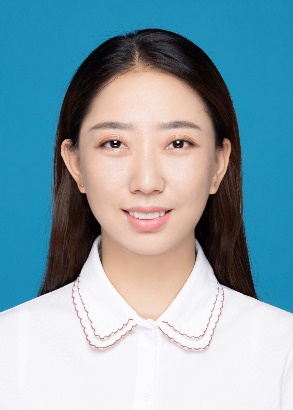 基本信息
姓　名：刘晓妍
性　别：女
学 位：硕士研究生
职　称：无双师型：无
职　务：国际商务学院专职教师        
E-mail：455202961@qq.com
通迅地址：江西省南昌市昌北经济技术开发区丁香路
江西旅游商贸职业学院国际商务学院    330100
工作经历：
2016年8月―2019年7月    江西应用科技学院专职教师2019年9月―至今          江西旅游商贸职业学院专职教师
教学情况（近五年）：
1、主讲课程
（1）《幼儿教师美工技能》： 2学时/周，每届授课学生总数约150人。
（2）《幼儿园环境创设》：   4学时/周，每届授课学生总数约40人。
（3）《学前儿童美术活动指导》：4学时/周，每届授课学生总数约100人。
2、实践性教学 
无3、个人业绩（1）课题（1项）1）2018年参与江西省文化艺术科学规划项目：传统手工技艺类非物质文化遗产的生产性保护与文化创意产业的发展研究；项目编号：YG2018260。（2）论文（4篇）1）当代共计花鸟画与南宋工笔花鸟画的比较研究，《美术大观》，省级期刊，独著，ISSN 1002—2953,2016.042）《由“应物象形”到“搜尽奇峰打草稿”》，《现代交际》，省级期刊，第一作者，ISSN 100—5349，2017.113）西方早期绘画中空间的研究，《现代交际》，省级期刊，第二作者，ISSN 1009—5349，2018.114)当代工笔花鸟之我鉴，《中国民族博览》，省级期刊，第一作者，ISSN 1007-4198,2019.11；（3）论著（0部）无（4）获奖情况（1项）1）2020年江西省职业院校教学能力大赛，《“艺”研促教，“艺”教促学—学前儿童绘画教育》作品获得省赛二等奖；（5）技术服务（社会服务等1项）1）2020年至2023年，幼儿照护职业技能等级证书考评员。